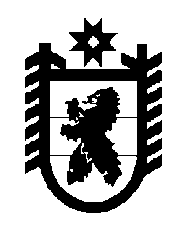 Российская Федерация Республика Карелия    УКАЗГЛАВЫ РЕСПУБЛИКИ КАРЕЛИЯО внесении изменения в Указ Главы Республики Карелия 
от 31 июля 2013 года № 63Внести в пункт 27 Положения об организации законопроектной деятельности Главы Республики Карелия, утвержденного Указом Главы Республики Карелия от 31 июля 2013 года № 63 «Об организации законопроектной деятельности Главы Республики Карелия»  (Собрание законодательства Республики Карелия, 2013, № 7, ст. 1217; 2014, № 1, ст. 27; 2016, № 8, ст. 1692), изменение, признав подпункт «а» утратившим силу.          Глава Республики Карелия                                                              А.О. Парфенчиковг. Петрозаводск28 ноября 2018 года№ 86